Mathematics 20-3 Course OutlineInstructor:  Mr. Mark Friesen    		Email: mafriesen@rockyview.ab.caPhone: (587) 775 – 3521 ext. 7941Nature of the Course
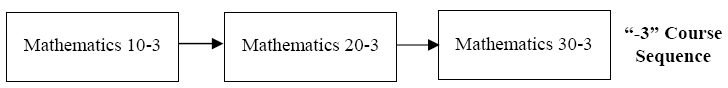 The “-3” stream is designed to provide students with the mathematical understandings and critical-thinking skills identified for entry into the majority of trades and for direct entry into the work force. Topics include investing and management of money, slope, measurements, and analysis of surface area and volume.  Course ScheduleEvaluation
Student course marks are determined on the basis of homework, class assignments, projects, quizzes, unit exams, midterm exam and a final exam. The final mark is made up of the following components:A workbook assignment will be given in most classes.  These questions are meant to provide practice of the concepts learned in class. There will be regular quizzes given based on the homework assigned in class. Each unit has 1 quiz and thus students will write 10 for the semester. Major unit tests will be given for each unit as thus students will be required to write 10 throughout the semester.There will be some unit projects given that summarize the concepts learned in each unit.  Marks will be assigned based on the project’s duration and complexity.Finally, students will be given a 20% grade on their mathematical competencies.  These include attitudes, skills, and knowledge that contribute to students becoming engaged thinkers and ethical citizens with an entrepreneurial spirit. Through teacher/group/self assessment, the graphic below shows how students will achieve a mathematical competencies grade.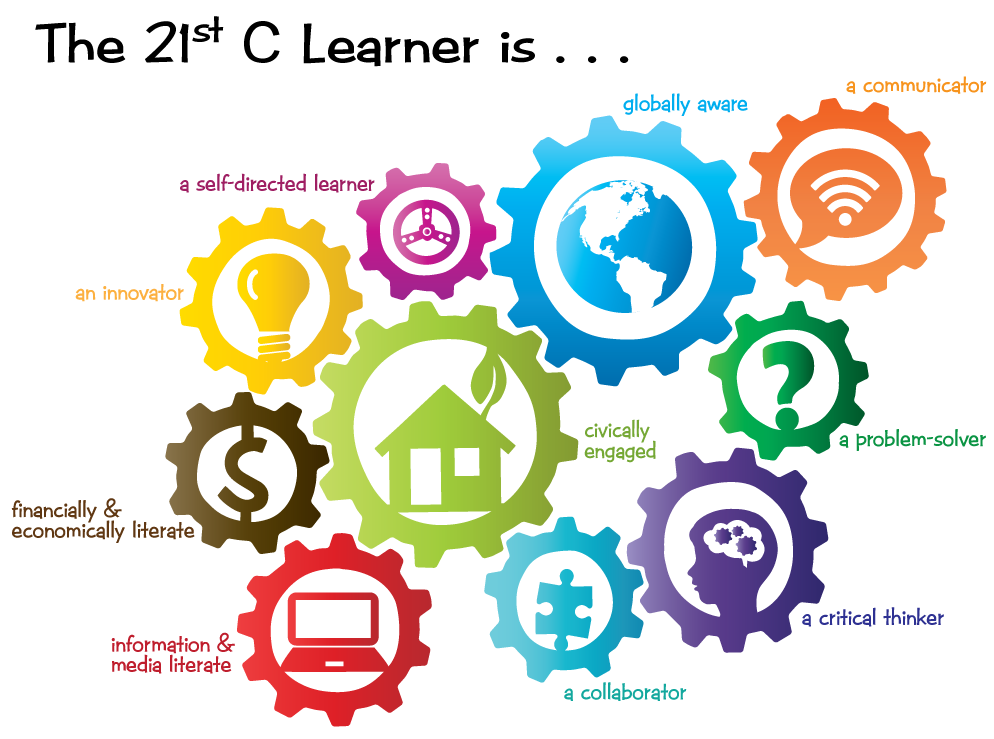 Student ExpectationsPreparationCome prepared to every class with all necessary supplies and materials:Math binder with lined paper and graph paperNelson Mathematics for Apprenticeship and Workplace 11 Student WorkbookPencil(s) and eraserScientific calculator (Your ipod or phone is NOT an acceptable calculator and not be permitted in ANY exams)Late ProcedureIn order to maximize instructional time and limit disruption to the learning of others, students are expected to arrive in their classes prior to the late bell. Repeated lateness is disrespectful and discourteous and results in missed instruction. Missing Assignments1-3 zeros  student’s grace period when they will have up to the day the next assignment is due to hand in4th zero  student will be given an alternative assignment and a zero will be given on the original. The alternative assignment will replace the zero when finished.Excused Absences   Given the nature of the course, time missed may seriously affect your overall success. Therefore, you are expected to attend all classes and to take responsibility for any work missed. If you know you are going to be absent, arrange to meet with your teacher in advance to get the work and material you will miss.  Students will be permitted to write a make-up test/quiz as long as it is within an appropriate time period, this will be at the teacher discretion. If the student cannot write a make-up test/quiz then the unit test or final exam mark may be substituted for the missed test/quiz, this is again at the teacher discretion.If a student has missed an assignment due to an excused absence then that student will be given the assignment and permitted to hand in the assignment for marking without penalty at the teacher discretion. Unexcused AbsencesQuizzes and Unit tests that are missed as a result of an unexcused absence will result in a mark of zero. Any assignments or labs that are incomplete due to an unexcused absence will not be accepted and will result in a mark of zero.Appeals	If you believe there has been a miscarriage of justice, either through procedural error or discriminatory marking, then you may appeal your grade. Simply disliking the instructor's marking scheme is not a legitimate grade grievance. Your grade may fall just below the instructor's cut-off for a higher grade; you cannot grieve this if your instructor clearly outlined how term marks are converted to grades. As a rule, the informal approach is the appropriate and first step for settling a grade dispute. Voice your concerns with your instructor. Prepare your case point by point, outlining the areas of disagreement. Listen carefully to your instructor's reasons for assigning the gradeIf your consultation with the instructor is unsatisfactory, please contact the school Principal.Extra HelpASK! Sign up my for math tutorials during focus blocks for extra help. If you are experiencing difficulties, do not wait until you are totally lost to get help. Ensure, however, that your effort during class time warrants extra help outside of class time. Food and Drink: No junk food will be allowed in class (i.e. No chocolate bars, M&M’s, chips, etc.). Sandwiches, fruits and vegetables, granola bars, etc. are acceptable. Pop and slushes are not acceptable.  You will be asked to empty these in the sink.Electronic Devices: iPods, iPads, laptops, cell phones, etc. are allowed in class for educational purposes only and subject to the teachers discretion.  Non-educational purposes will not be tolerated.  Students found with active electronic equipment during exams will receive a 0% on the examWorkbook UnitsTopicEstimated Time2Graphical Representations11 days4Trigonometry of Right Triangles13 days1Slope & Rate of Change9 days3Surface Area, Volume, Capacity10 daysMidterm Exam – 15%Midterm Exam – 15%Midterm Exam – 15%5Scale Representations9 days6Financial Services13 days7Personal Budgets8 daysFinal Exam – 15%Final Exam – 15%Final Exam – 15%Mathematical competencies0%Assignments30%Quizzes and Projects40%Midterm Exam15%Final Exam15%Total100%